OFFSITE AND SPLIT-SITE APPROVAL FORM- POSTGRADUATE RESEARCH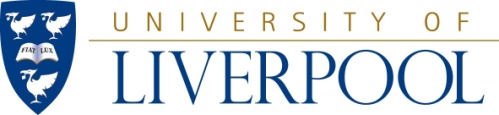 Please return this form to the Research Degree Administration Team: rda@liverpool.ac.uk  The Research Degree Administration Team will pass this form to the FDPGR for their consideration. You will be notified of the outcome. RDA Team Use Only:Section A- Offsite/ Split-site details:Section A- Offsite/ Split-site details:Student ID Number (if known)Student NameFacultySchool/ InstituteProgramme of study (e.g. PhD)Is this Offsite/Split-Site? Please circleOffsite    |    Split-site (NB – if this is a split-site arrangement then details of the Pattern of Study will need to be provided to the Research Degree Administration Team)Offsite LocationProject Title Offsite SupervisorPlease attach a copy of the offsite supervisor’s CV to this form(Approval will not be given without it)Name of UoL Supervisors:1. 2.Supervisor PlanPlease give details of the agreed supervisory arrangements, e.g. How many meetings a year? What format will these take, face to face, Skype etc?Section B- Approval of admission to study-  Level 2 (School/ Institute):Section B- Approval of admission to study-  Level 2 (School/ Institute):Approved Yes    |    NoName SignatureDateSection C- Approval of offsite/ split-site registration- Faculty Director for PGRSection C- Approval of offsite/ split-site registration- Faculty Director for PGRApproved Yes    |    NoNameSignatureDate